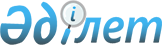 Об определении мест для осуществления выездной торговли по городу Шымкент
					
			Утративший силу
			
			
		
					Постановление акимата города Шымкент Южно-Казахстанской области от 26 июня 2012 года № 249. Зарегистрировано Управлением юстиции города Шымкента Южно-Казахстанской области 19 июля 2012 года № 14-1-163. Утратило силу постановлением акимата города Шымкент Южно-Казахстанской области от 15 января 2014 года № 21      Сноска. Утратило силу постановлением акимата города Шымкент Южно-Казахстанской области от 15.01.2014 № 21.

      В соответствии со статьей 27 Закона Республики Казахстан от 12 апреля 2004 года «О регулировании торговой деятельности» в целях насыщения внутреннего рынка продукцией и стабилизации цен, а также регулирования торговой деятельности на территории города Шымкент, акимат города Шымкент ПОСТАНОВЛЯЕТ:



      1. Определить места для осуществления выездной торговли по городу Шымкент согласно приложений 1, 2.



      2. Исполнение настоящего постановления возложить на начальника отдела предпринимательства и сельского хозяйства города Махашову Ж.



      3. Заместителю акима города Г.Курманбекову взять на контроль исполнение постановления.



      4. Настоящее постановление вводится в действие после его первого официального опубликования.      Аким города                                К. Молдасеитов 

      Приложение 1

      к постановлению акимата

      города Шымкента

      от 26 июня 2012 года № 249       Перечень

мест, определенных для выездной торговли бахчевых культур на территории города Шымкент  

      Приложение 2

      к постановлению акимата

      города Шымкента

      от 26 июня 2012 года

      № 249       Перечень

мест, определенных для выездной торговли национальными напитками и хлебным квасом в кегах на территории города Шымкент
					© 2012. РГП на ПХВ «Институт законодательства и правовой информации Республики Казахстан» Министерства юстиции Республики Казахстан
				№Места расположенияАбайский районАбайский район1.Угол улиц Аль-Фараби и Спырган ата 2.Алматинская трасса, поворот на дачу Кайнар Булак3.Улица Ю.Гагарина, около магазина 1001 мелочей 4.Угол проспекта Абая и улицы 1 Мая 5.Улица Ю.Гагарина, около дома № 14 6.Улицы Ю.Гагарина и Кремлевского, около дома № 52 7.Турланская экспедиция, вдоль улицы Шмидта 8.Угол улиц Ю.Гагарина и Ахунбабаева 9.Улица Ю.Гагарина, около рынка Капланбек 10.Улица Ю.Гагарина, около дома № 54 11.Темирлановское шоссе, около магазина «Алтын ғасыр» 12.Улица Ю.Гагарина, около дома № 141 13.Темирлановское шоссе, около магазина «Аяжан»14.Улица Октября, около дома № 27 15.Улица Ю.Гагарина, около дома № 124 16.Угол улицы Ю.Гагарина и Макталы17.Микрорайон Казыгурт, около кафе «Нур»18.Улица Колхозная, около магазина «Зангар» 19.Микрорайон Самал, улица К.Казиева, перед магазином «Амангелды»20.8 микрорайон, около дома № 1321.Населенный пункт Кайнарбулак, вдоль центральный улицы 22.Микрорайон Казыгурт, около магазина «Бекзат» 23.Угол улиц Н.Байтиленова и Октября 24.Темирлановское шоссе, Турланская экспедиция, около автозаправочной станции «ШНОС» 25.Населенный пункт Катын копир, напротив поликлиники № 6 26.Ташкентская трасса, около авторынка «Жуманов» 27.Ташкентская трасса, около рынка «Скотофуражый» 28.Микрорайон Достык, около детского сада 29.Угол улиц Т.Рыскулова и Т.Отегенова 30.Угол улиц Ш.Исмаилова и Павлова 31.Населенный пункт Ынтымак, около торгового ряда «Нурлы жол» 32.Угол улиц Б.Момышулы и О.Жандосова 33.Улица Ю.Гагарина, напротив дома № 54 34.Угол улиц А.Мангельдина и Октября 35.Улица Д.Курманбекова, напротив Шымкентского социологического педагогического университета 36.Темирлановское шоссе, около населенного пункта Новотурланский 37.Микрорайон «Асар», напротив ТОО «Зеромакс» 38.Угол Темирлановского шоссе и улицы Спырган ата 39.Микрорайон Казыгурт, улица Жандарбекова, около магазина «Фиркан» 40.Населенный пункт Курсай, вдоль улицы Школьная41.Населенный пункт Новотурланский, около автобусной остановки 42.Населенный пункт Ынтымак, около автобусной остановки 43.Микрорайон Казыгурт, улица К.Жандарбекова около магазина «Айгүл» 44.Улица Ш.Калдаякова, задняя сторона дома № 9 45.Улица Ш.Калдаякова, около ТОО «Пресс-автомат» 46.Угол улиц А.Мангелдина и А.Аскарова47.Проспект Республики, около рынка «Комешбулак» Аль-Фарабийский район1.Улица Кабанбай батыра, около домов № № 7, 9, 11а, 11б 2.Улица Т.Айбергенова, около домов № № 1, 5б3.Микрорайон «Карасу», около домов № № 27, 65, 66, 43 4.Площадь Аль-Фараби, около дома № 7 5.Улица А.Молдагулова, около домов № № 4а, 10.6.Улица Абдразакова, около домов № № 5, 107.Проспект Республики, около домов № № 17а, 15а, 19а8.Улица Ш.Рашидова, около автобусной остановки 9.Улица Володарского, около дома № 4 10.Улица Ерманова, около дома № 8 11.Улица Толеби, около рынка «АО Базар» 12.Алматинская объездная дорога 13.Микрорайон Кайтпас 1, около Мечети 14.Населенный пункт Химфарм, улица Сурикова, около дома № 3 15.Населенный пункт Забадам, улица Чайковского, около дома № 43 16.Микрорайон Бам, угол улиц А.Жунусова и Жулдыз 17.Микрорайон Сауле, улица Жамбыла, около дома № 1318.Населенный пункт Бозарык, Шаянская трасса, около столовой «Шайхана»19.Микрорайон Нурсат, около дома № 2 20.Микрорайон Нурсат, около дома № 204 21.Улица Туркестанская, около дома № 9 22.Улица К.Казиева, около дома № 33 23.Улица Ш.Калдаякова, около дома № 1/1 24.Улица Ш.Калдаякова, напротив торгового дома «Хаят»25.Улица М.Дулати, около дома № 205 26.Улица Кабанбай батыра, около домов № № 11, 11б 27.Ташкентская трасса, около автозаправочной станции «Юг Ойл» 28.Улица Б.Саттарханова, около аптеки «Зерде» 29.Улица Анарова, около дома № 8 30.Угол улиц К.Казиева и Т.Рыскулова 31.Улица Есил, около станции Насос 32.Улица Ондирис, около столовой 33.Улица Г.Орманова, около дома № 20 34.Угол улиц Спорт и Жастар 35.Улица Кабанбай батыра, около дома № 2 36.Проспект Республики, около дома № 37 37.Угол улиц Байдибек би и А.Аскарова, А.Комекбаева и М.Ахметбаева 38.Угол улицы Байдибек би и микрорайона Нурсат 39.Улица Байдибек би, перед аптекой «Зерде» 40.Микрорайон Нурсат, около магазина «Жаналык»41.Микрорайон Туран, около магазина «Алима»42.Микрорайон Туран, вдоль улицы Сункар43.Микрорайон Отырар, дом № 15, около магазина «Алия» 44.Микрорайон Отырар, около дома № 58 45.Улица А.Жангельдина, около дома № 28 46.Улица Т.Аликулова, около дома № 34 Енбекшинский районЕнбекшинский район1.Бульвар К.Жандарбекова, около торгового дома «Алтын дән» 3.Улица Сайрамская, около дома № 53.Микрорайон Север, напротив здания Центра обслуживания населения4.16 микрорайон, улица Ж.Шаяхметова, около магазина «Жанат-1» 5.Микрорайон Цементников, около магазина «Комета» 6.Улица А.Алимбетова, около дома № 189 7.Улица Н.Торекулова, около дома № 216 8.Микрорайон Восток, около дома № 15 9.Угол улиц Крижановского и М.Ауезова 10.Улица Момынова, 126 разъезд11.Микрорайон Сайрам, около домов № № 6, 912.17 микрорайон, улица Д. Еримбетова, около дома № 13 13.18 микрорайон, улица Д. Еримбетова, около домов № № 17,7614.Поселок Гидролизный, около тойханы «Бибигул» 15.Улица Воровского, около магазина «Маржан» 16.Каратюбинское шоссе, около дома № 3417.Микрорайон Восток, около магазина «Тиын»18.Микрорайон Восток, около дома № 2419.18 микрорайон, улица С.Жандосова, около дома № 4320.Угол улиц Н.Торекулова и Ж.Адырбекова 21.Улица Капал батыра, около торгового ряда «Аргон» 22.Улица Капал батыра, около магазина «Мурат»23.Микрорайон Мирас, напротив автомойки «БИИК»24.Микрорайон Мирас, улица Жибек жолы, около домов № № 132, 136, 142, 148, 160 25.Микрорайон Север, около дома № 2 26.Улица Жибек жолы, около оптового магазина «Пахтакор-1» 27.Улица Жибек жолы, около рынка «Айна»28.Улица Жибек жолы, задняя сторона домов № № 54,56 29.Микрорайон Кайтпас-1, малая объездная дорога, около автозаправочной станции «SINOIL» 30.Улица Ш.Уалиханова, около рынка «Исатай» 31.Микрорайон Восток, около дома № 5 32.18 микрорайон, задняя сторона дома № 4 33.Улица Т.Рыскулова, перед рынками «Евразия» и «Бенефис» 34.16 микрорайон, перед торговым домом «Коктем» 35.Улица Ш.Уалиханова, задняя сторона дома № 219 а 36.Микрорайон Восток, около торгового дома «Мереке» 37.Микрорайон Шапагат, угол улиц Жолан батыра и Пазикова 38.Улица Қапал батыра, около торгового центра «Санжар» 39.18 микрорайон, около дома № 7 40.Улица Капал батыра, напротив станции Казыгурт №Место дислокации 1.   Бульвар К.Жандарбекова, около торгового дома «Алтын Дан»2.  Улица Сайрамская, около дома № 5 3.Микрорайон Север, около дома № 24.Микрорайон Север, около магазина «Возрождение»5.16 микрорайон, улица Ж.Шаяхметова, около магазина «Жанат-1» 6.Микрорайон Цементников, около магазина «Комета» 7.Улица А.Алимбетова, около дома № 189 8.Улица Н.Торекулова, около дома № 216 9.Микрорайон Восток, около дома № 15 10.Угол улиц Крижановского и М.Ауезова 11.Улица Момынова, 126 разъезд12.Микрорайон Сайрам, около домов № № 6, 9 13.17 микрорайон, улица Д.Еримбетова, около дома № 13 14.18 микрорайон, улица Д.Еримбетова, около дома № 7615.Поселок Гидролизный, около тойханы «Бибигул»16.Улица Воровского, около магазина «Маржан»17.Каратюбинское шоссе, около дома № 3418.Микрорайон Восток, около магазина «Тиын» 19.Микрорайон Восток, около дома № 2420.18 микрорайон, улица С. Жандосова, около дома № 4321.Угол улиц Н.Торекулова и Ж. Адырбекова22.Улица Капал батыра, около торгового ряда «Аргон» 23.Улица Капал батыра, около магазина «Мурат» 24.Микрорайон Мирас, напротив автомойки «БИИК» 25.Угол улиц Елшибек батыра Ш.Уалиханова 26.Улица Ш.Уалиханова, около торгового ряда «Исатай» 27.Микрорайон Север, задняя сторона дома № 1 и около аптеки «Еврофарма»28.Улица Сайрамская, около поликлиники № 5 29.16 микрорайон, около кулинарии «Ладушки» 30.11 микрорайон, около остановки Котельная 31.11микрорайон, около кафетерия «Чародейка»32.Угол улиц Жибек жолы и Мамбетова 33.16 микрорайон, напротив торгового дома «Коктем» 34.Улица Жибек жолы, около рынка «Коктем» 35.Бульвар К.Жандарбекова, около аптеки № 21736.Улица Ш.Калдаякова, около дома № 937.Темирлановское шоссе, около дома № 1 а38.Улица Курманбекова, около центральной больницы № 2 39.Улица А. Аскрова, напротив торгового дома «Возрождение»40.Темирлановское шоссе, около рынка «Жана шахар» 41.Улица Б.Момышулы, около Народного банка42.Проспект Республики, около дома № 1043.Проспект Республики, около остановки «Южная»